Каратузский сельсовет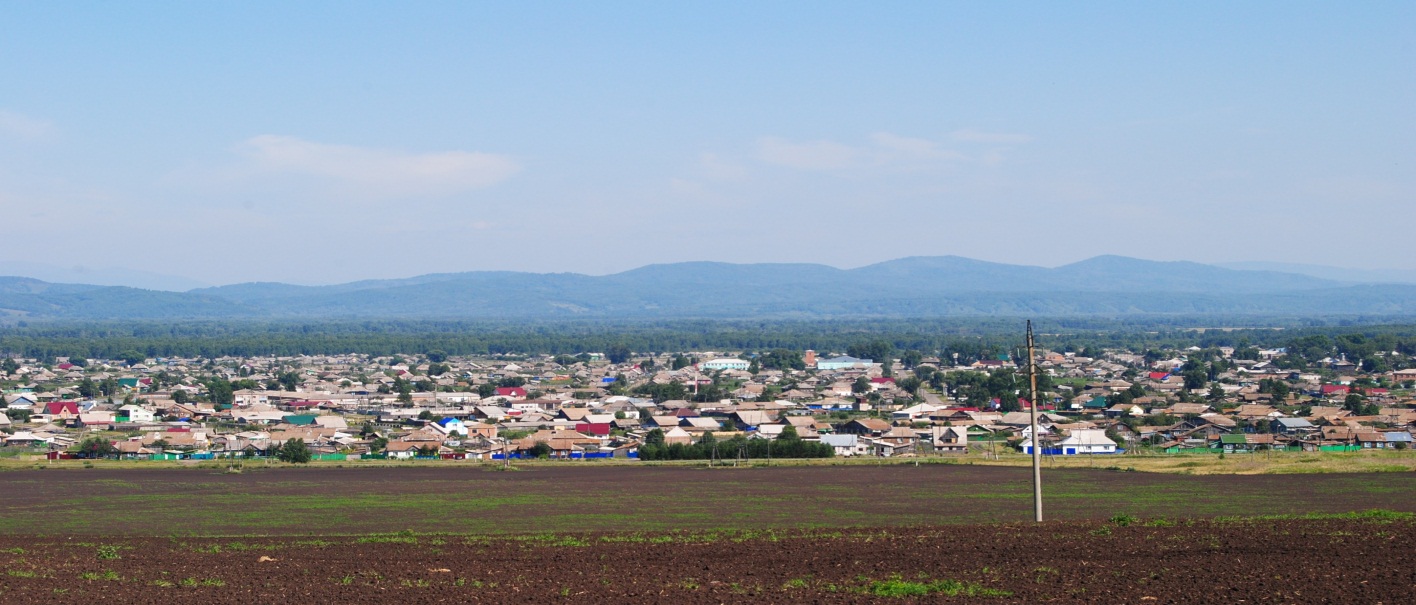 № 9 (227) от 18 января 2019 г.с. КаратузскоеАДМИНИСТРАЦИЯ КАРАТУЗСКОГО СЕЛЬСОВЕТАПОСТАНОВЛЕНИЕ17.01.2019г.				с.Каратузское			№ 6 -ПО внесении изменений в административный регламент по предоставлению муниципальной услуги «Присвоение адресов земельным участкам, зданиям, сооружениям и помещениям на территории Каратузского сельсовета», утверждённый постановлением от 24.08.2015г. №449-ПВ соответствии с Федеральным законом от 27.07.2010 № 210-ФЗ «Об организации предоставления государственных и муниципальных услуг», обеспечения открытости и общедоступности информации о предоставлении муниципальных услуг, руководствуясь Уставом Каратузского сельсовета Каратузского района Красноярского края, ПОСТАНОВЛЯЮ:1. Внести в административный регламент предоставления муниципальной услуги «Присвоение адресов земельным участкам, зданиям, сооружениям и помещениям на территории Каратузского сельсовета», утвержденный постановлением от 24.08.2015г. №449-П следующие изменения:1.1 Статью  2.11 раздела 2 изложить в новой редакции:«2.11 Запрещено требовать от заявителя:1) предоставления документов и информации или осуществления действий, предоставление или осуществление которых не предусмотрено нормативными правовыми актами, регулирующими отношения, возникающие в связи с предоставлением муниципальной услуги;2) представления документов и информации, в том числе подтверждающих внесение заявителем платы за предоставление муниципальных услуг, которые находятся в распоряжении органов, предоставляющих муниципальные услуги, иных органов местного самоуправления либо органам местного самоуправления организаций в соответствии с нормативными правовыми актами Российской Федерации, нормативными правовыми актами субъектов Российской Федерации, муниципальными правовыми актами, за исключением документов, включенных в определенный частью 6 статьи 7 Федерального закона № 210-ФЗ перечень документов. Заявитель вправе представить указанные документы и информацию по собственной инициативе;3) осуществления действий, в том числе согласований, необходимых для получения муниципальных услуг и связанных с обращением в иные государственные органы, органы местного самоуправления, организации, за исключением получения услуг, включенных в перечни, указанные в части 1 статьи 9 Федерального закона № 210-ФЗ, и получения документов и информации, предоставляемых в результате предоставления таких услуг.4) представления документов и информации, отсутствие и (или) недостоверность которых не указывались при первоначальном отказе в приеме документов, необходимых для предоставления муниципальной услуги, либо в предоставлении муниципальной услуги, за исключением следующих случаев:а) изменение требований нормативных правовых актов, касающихся предоставления муниципальной услуги, после первоначальной подачи заявления о предоставлении муниципальной услуги;б) наличие ошибок в заявлении о предоставлении муниципальной услуги и документах, поданных заявителем после первоначального отказа в приеме документов, необходимых для предоставления муниципальной услуги, либо в предоставлении муниципальной услуги и не включенных в представленный ранее комплект документов;в) истечение срока действия документов или изменение информации после первоначального отказа в приеме документов, необходимых для предоставления муниципальной услуги, либо в предоставлении муниципальной услуги;г) выявление документально подтвержденного факта (признаков) ошибочного или противоправного действия (бездействия) должностного лица органа, предоставляющего муниципальную услугу, муниципального служащего, работника многофункционального центра, работника организации, предусмотренной частью 1.1 статьи 16 Федерального закона от 27.07.2010г. №210-ФЗ, при первоначальном отказе в приеме документов, необходимых для предоставления муниципальной услуги, либо в предоставлении муниципальной услуги, о чем в письменном виде за подписью руководителя органа, предоставляющего муниципальную услугу, руководителя многофункционального центра при первоначальном отказе в приеме документов, необходимых для предоставления услуги, либо руководителя организации, предусмотренной частью 1.1 статьи 16 настоящего Федерального закона, уведомляется заявитель, а также приносятся извинения за доставленные неудобства.»1.2 Статью  3.8.3 раздела 3 дополнить пунктом 4 следующего содержания:«4) представления документов и информации, отсутствие и (или) недостоверность которых не указывались при первоначальном отказе в приеме документов, необходимых для предоставления муниципальной услуги, либо в предоставлении муниципальной услуги, за исключением следующих случаев:а) изменение требований нормативных правовых актов, касающихся предоставления муниципальной услуги, после первоначальной подачи заявления о предоставлении муниципальной услуги;б) наличие ошибок в заявлении о предоставлении муниципальной услуги и документах, поданных заявителем после первоначального отказа в приеме документов, необходимых для предоставления муниципальной услуги, либо в предоставлении муниципальной услуги и не включенных в представленный ранее комплект документов;в) истечение срока действия документов или изменение информации после первоначального отказа в приеме документов, необходимых для предоставления муниципальной услуги, либо в предоставлении муниципальной услуги;г) выявление документально подтвержденного факта (признаков) ошибочного или противоправного действия (бездействия) должностного лица органа, предоставляющего муниципальную услугу, муниципального служащего, работника многофункционального центра, работника организации, предусмотренной частью 1.1 статьи 16 Федерального закона от 27.07.2010г. №210-ФЗ, при первоначальном отказе в приеме документов, необходимых для предоставления муниципальной услуги, либо в предоставлении муниципальной услуги, о чем в письменном виде за подписью руководителя органа, предоставляющего муниципальную услугу, руководителя многофункционального центра при первоначальном отказе в приеме документов, необходимых для предоставления услуги, либо руководителя организации, предусмотренной частью 1.1 статьи 16 настоящего Федерального закона, уведомляется заявитель, а также приносятся извинения за доставленные неудобства.»1.3 пункт 3 статьи 5.1 раздела 5 изложить в новой редакции:«3) требование у заявителя документов или информации либо осуществления действий, представление или осуществление которых не предусмотрено нормативными правовыми актами Российской Федерации, нормативными правовыми актами субъектов Российской Федерации, муниципальными правовыми актами для предоставления муниципальной услуги;».1.4 Статью 5.1 раздела 5 дополнить пунктами 8, 9, 10 следующего содержания:«8) нарушение срока или порядка выдачи документов по результатам предоставления муниципальной услуги;9) приостановление предоставления муниципальной услуги, если основания приостановления не предусмотрены федеральными законами и принятыми в соответствии с ними иными нормативными правовыми актами Российской Федерации, законами и иными нормативными правовыми актами субъектов Российской Федерации, муниципальными правовыми актами;10) требование у заявителя при предоставлении муниципальной услуги документов или информации, отсутствие и (или) недостоверность которых не указывались при первоначальном отказе в приеме документов, необходимых для предоставления муниципальной услуги, либо в предоставлении муниципальной услуги, за исключением случаев, предусмотренных пунктом 4 части 1 статьи 7 Федерального закона от 27.07.2010г. №210-ФЗ.»1.5 дополнить раздел 5 статьями 5.10, 5.11 следующего содержания:«5.10. В случае признания жалобы подлежащей удовлетворению в ответе заявителю дается информация о действиях, осуществляемых органом, предоставляющим муниципальную услугу, многофункциональным центром либо организацией, предусмотренной частью 1.1 статьи 16 Федерального закона от 27.07.2010гю №210-ФЗ, в целях незамедлительного устранения выявленных нарушений при оказании муниципальной услуги, а также приносятся извинения за доставленные неудобства и указывается информация о дальнейших действиях, которые необходимо совершить заявителю в целях получения муниципальной услуги.5.11. В случае признания жалобы не подлежащей удовлетворению в ответе заявителю  даются аргументированные разъяснения о причинах принятого решения, а также информация о порядке обжалования принятого решения.»1.6. Дополнить административный регламент приложением №2 согласно приложению к настоящему постановлению.2. Контроль за исполнением настоящего постановления оставляю за собой.3. Постановление вступает в силу в день, следующий за днём его официального опубликования в печатном издании «Каратузский Вестник».И.о. главы Каратузского сельсовета						А.М. БолмутенкоПриложение к постановлению от 17.01.2019г. № 6-ППриложение№2 к административному регламенту по предоставлению муниципальной услуги «Присвоение адресов земельным участкам, зданиям, сооружениям и помещениям на территории Каратузского сельсовета»Типовая форма технологической схемы предоставления муниципальной услуги «Присвоение адресов земельным участкам, зданиям, сооружениям и помещениям на территории Каратузского сельсовета»Раздел 1. Общие сведения о государственной услугеРаздел 2. Общие сведения о услугахРаздел 3. Сведения о заявителях услугиРаздел 4. Документы, представляемые заявителем для получения услугиРаздел 5. Документы и сведения, получаемые посредством межведомственного информационного взаимодействияРаздел 6. Результат услугиРаздел 7. Технологические процессы предоставления услугиРаздел 8. Особенности предоставления услуги в электронной формеАДМИНИСТРАЦИЯ   КАРАТУЗСКОГО   СЕЛЬСОВЕТАПОСТАНОВЛЕНИЕ18.01.2019г.			с. Каратузское				№____-ПОб установлении персональной ответственностиВ целях обеспечения эффективности использования бюджетных средств и увеличению поступлений налоговых и неналоговых доходов местного бюджета, в соответствии с Бюджетным кодексом РФ, руководствуясь Уставом Каратузского сельсовета Каратузского района Красноярского краяПОСТАНОВЛЯЮ:Установить персональную ответственность директора МБУ «Каратузская сельская централизованная бухгалтерия» за недопущение образования просроченной кредиторской задолженностиКонтроль за исполнением настоящего постановления оставляю за собой.Постановление вступает в силу в день, следующий за днем его официального опубликования в печатном издании «Караузский Вестник».И.о.главы администрацииКаратузского сельсовета						А.М.БолмутенкоВыпуск номера подготовила администрация Каратузского сельсовета.Тираж: 50 экземпляров.Адрес: село Каратузское улица Ленина 30Nп/пПараметрЗначение параметра/состояние1231Наименование органа, предоставляющего муниципальную услугуАдминистрация Каратузского сельсовета2Номер услуги в федеральном реестре государственных и муниципальных услуг24000000001835751183Полное наименование муниципальной услуги Присвоение адресов земельным участкам, зданиям, сооружениям и помещениям на территории Каратузского сельсовета4Краткое наименование муниципальной услуги Присвоение адресов земельным участкам, зданиям, сооружениям и помещениям на территории Каратузского сельсовета5Административный регламент предоставления муниципальной услуги Постановление администрации Каратузского сельсовета Каратузского района Красноярского края от 24.08.2015 №449-П «Об утверждении административного регламента по предоставлению муниципальной услуги «Присвоение адресов земельным участкам, зданиям, сооружениям и помещениям на территории Каратузского сельсовета»6Перечень подуслугнет7Способы оценки качества предоставления муниципальной услугирадиотелефонная связь (СМС-опрос, телефонный опрос)7Способы оценки качества предоставления муниципальной услугитерминальные устройства в многофункциональном центре предоставления государственных и муниципальных услуг (далее - МФЦ)7Способы оценки качества предоставления муниципальной услугиЕдиный портал государственных и муниципальных услуг (функций)7Способы оценки качества предоставления муниципальной услугикраевой портал государственных и муниципальных услуг7Способы оценки качества предоставления муниципальной услугиофициальный сайт органа7Способы оценки качества предоставления муниципальной услугидругие способы оценки качества предоставления государственной услугиСрок предоставления услугив зависимости от условийСрок предоставления услугив зависимости от условийОснования для отказа в приеме документовОснования для отказа в предоставлении услугиОснования приостановления предоставления услугиСрок приостановления предоставления услугиПлата за предоставление услугиПлата за предоставление услугиПлата за предоставление услугиСпособ обращения за получением услугиСпособ получения результата услугипри подаче заявления по месту жительства (месту нахождения юридического лица)при подаче заявления не по месту жительства (месту нахождения юридического лица)Основания для отказа в приеме документовОснования для отказа в предоставлении услугиОснования приостановления предоставления услугиСрок приостановления предоставления услугиналичие платы (государственной пошлины)реквизиты нормативного правового акта, являющегося основанием для взимания платы (государственной пошлины)КБК для взимания платы (государственной пошлины), в том числе через МФЦСпособ обращения за получением услугиСпособ получения результата услуги1234567891011Присвоение адресов земельным участкам, зданиям, сооружениям и помещениям на территории Каратузского сельсоветаПрисвоение адресов земельным участкам, зданиям, сооружениям и помещениям на территории Каратузского сельсоветаПрисвоение адресов земельным участкам, зданиям, сооружениям и помещениям на территории Каратузского сельсоветаПрисвоение адресов земельным участкам, зданиям, сооружениям и помещениям на территории Каратузского сельсоветаПрисвоение адресов земельным участкам, зданиям, сооружениям и помещениям на территории Каратузского сельсоветаПрисвоение адресов земельным участкам, зданиям, сооружениям и помещениям на территории Каратузского сельсоветаПрисвоение адресов земельным участкам, зданиям, сооружениям и помещениям на территории Каратузского сельсоветаПрисвоение адресов земельным участкам, зданиям, сооружениям и помещениям на территории Каратузского сельсоветаПрисвоение адресов земельным участкам, зданиям, сооружениям и помещениям на территории Каратузского сельсоветаПрисвоение адресов земельным участкам, зданиям, сооружениям и помещениям на территории Каратузского сельсоветаПрисвоение адресов земельным участкам, зданиям, сооружениям и помещениям на территории Каратузского сельсовета12 дней (п.2.5 раздела 2 Регламента)12 дней (п.2.5 раздела 2 Регламента)Основанием для отказа в приеме документов является подача заявления неуполномоченным лицом, текст документа написан неразборчиво, без указания фамилии, имени, отчества физического лица, адреса его регистрации; в документах имеются подчистки, подписки, зачеркнутые слова и иные неоговоренные сиправленя- обращение гражданина, который не может быть получателем услуги;- не представлены документы, необходимы для предоставления услугинетнетнет--Личное обращение в орган, предоставляющий услугу, личное обращение в МФЦ, региональный портал государственных услуг, почтовая, электронная связьв органе, предоставляющем услугу на бумажном носителе, почтовая, электронная  связьNп/пКатегория лиц, имеющих право на получение услугиДокумент, подтверждающий право заявителя соответствующей категории на получение услугиУстановленные требования к документу, подтверждающему право заявителя соответствующей категории на получение услугиНаличие возможности подачи заявления о предоставлении услуги представителями заявителяИсчерпывающий перечень лиц, имеющих право на подачу заявления о предоставлении услуги от имени заявителяНаименование документа, подтверждающего право подачи заявления о предоставлении услуги от имени заявителяУстановленные требования к документу, подтверждающему право подачи заявления о предоставлении услуги от имени заявителя12345678Присвоение адресов земельным участкам, зданиям, сооружениям и помещениям на территории Каратузского сельсоветаПрисвоение адресов земельным участкам, зданиям, сооружениям и помещениям на территории Каратузского сельсоветаПрисвоение адресов земельным участкам, зданиям, сооружениям и помещениям на территории Каратузского сельсоветаПрисвоение адресов земельным участкам, зданиям, сооружениям и помещениям на территории Каратузского сельсоветаПрисвоение адресов земельным участкам, зданиям, сооружениям и помещениям на территории Каратузского сельсоветаПрисвоение адресов земельным участкам, зданиям, сооружениям и помещениям на территории Каратузского сельсоветаПрисвоение адресов земельным участкам, зданиям, сооружениям и помещениям на территории Каратузского сельсоветаПрисвоение адресов земельным участкам, зданиям, сооружениям и помещениям на территории Каратузского сельсоветаФизические и юридические лицаДокумент, удостоверяющий личность заявителя: паспорт гражданина РФ, временное удостоверение личности гражданина РФДокумент оформляется на едином бланке для всей Российской Федерации на русском языке. Документ должен быть действителен на дату обращения за предоставлением услуги, не должен содержать подписки, подчистки, зачеркнутые слова и другие исправления, иметь повреждения, наличие которых позволяет неоднозначно истолковать его содержаниедаЛюбое дееспособной физическое лицо, достигшее возраста 18 лет, имеющее право на подачу заявления в соответствии с законом, либо лицо уполномоченное по доверенности на предоставление интересов - доверенность, оформленная в соответствии с действующим законодательством и подтверждающая наличия у представителя права действовать от лица заявителя и определяющая условия и границы реализации права на получение муниципальной услуги-документ удостоверяющий личность представителя заявителя.Документы, подтверждающие право подачи заявления от имени заявителя, должны содержать подписи должностного лица, подготовившего документ, дату составления документа, печать организации, выдавшей документ, а также сведения, подтверждающие наличие права представителя заявителя на подачу заявления от имени заявителя. Документы должны быть действительными на дату обращения за предоставлением услуги, не должны содержать подписок, подчисток, зачеркнутых слов и других исправлений, иметь повреждений, наличие которых позволяет неоднозначно истолковать их содержание.Nп/пКатегория документаНаименование документов, которые представляет заявитель для получения услугиКоличество необходимых экземпляров документа с указанием "подлинник (копия)"Условие представления документаУстановленные требования к документуФорма (шаблон) документаОбразец документа (заполнения документа)12345678Присвоение адресов земельным участкам, зданиям, сооружениям и помещениям на территории Каратузского сельсоветаПрисвоение адресов земельным участкам, зданиям, сооружениям и помещениям на территории Каратузского сельсоветаПрисвоение адресов земельным участкам, зданиям, сооружениям и помещениям на территории Каратузского сельсоветаПрисвоение адресов земельным участкам, зданиям, сооружениям и помещениям на территории Каратузского сельсоветаПрисвоение адресов земельным участкам, зданиям, сооружениям и помещениям на территории Каратузского сельсоветаПрисвоение адресов земельным участкам, зданиям, сооружениям и помещениям на территории Каратузского сельсоветаПрисвоение адресов земельным участкам, зданиям, сооружениям и помещениям на территории Каратузского сельсоветаПрисвоение адресов земельным участкам, зданиям, сооружениям и помещениям на территории Каратузского сельсовета1Заявление о предоставлении услугиЗаявление о присвоении адреса объекту1 экз. оригиналнет Сведения заявления подтверждаются подписью лица, подающего заявление, с проставлением даты подачи заявления. В случае подачи заявления лицом, имеющим право на получение услуги через законного или уполномоченного представителя, сведения, указанные в заявлении, подтверждаются подписью законного или уполномоченного представителя, с проставлением даты подачи заявления. Заявление заполняется на русском языке машинописным или ручным способом (синими или черными чернилами). Записи заполняются разборчиво, без исправлений, сокращений и аббревиатур.  Все требуемые реквизиты заявления заполняются полностью. Сведения, указанные в заявлении, не должны расходиться и противоречить, прилагаемым к заявлению документам.Приложение 1 регламента-2Документ, удостоверяющий личность заявителяПаспорт гражданина РФ, иные выдаваемые в установленном порядке документы, удостоверяющие личность гражданина РФ1 экз. копиянетДокумент должен быть действительными на дату обращения за предоставлением услуги, не должны содержать подписок, подчисток, зачеркнутых слов и других исправлений, иметь повреждений, наличие которых позволяет неоднозначно истолковать их содержание--3Документ, удостоверяющий личность представителя (при обращении с заявлением представителя заявителя)Паспорт гражданина РФ, иные выдаваемые в установленном порядке документы, удостоверяющие личность гражданина РФ1 экз. копиянетДокумент должен быть действительными на дату обращения за предоставлением услуги, не должны содержать подписок, подчисток, зачеркнутых слов и других исправлений, иметь повреждений, наличие которых позволяет неоднозначно истолковать их содержание--4Документ, подтверждающий полномочия представителя (при обращении с заявлением представителя заявителя)доверенность, оформленная в соответствии с действующим законодательством1 экз. копиянетДокументы, подтверждающие право подачи заявления от имени заявителя, должны содержать подписи должностного лица, подготовившего документ, дату составления документа, печать организации, выдавшей документ, а также сведения, подтверждающие наличие права представителя заявителя на подачу заявления от имени заявителя. Документы должны быть действительными на дату обращения за предоставлением услуги, не должны содержать подписок, подчисток, зачеркнутых слов и других исправлений, иметь повреждений, наличие которых позволяет неоднозначно истолковать их содержание.--5Документ, свидетельствующий о государственной регистрации юридического лица (для юридических лиц)Свидетельство о государственной регистрации юридического лица1 экз. копиянетНет--6При присвоении адреса введенному в эксплуатацию объекту недвижимостиПри присвоении адреса введенному в эксплуатацию объекту недвижимостиПри присвоении адреса введенному в эксплуатацию объекту недвижимостиПри присвоении адреса введенному в эксплуатацию объекту недвижимостиПри присвоении адреса введенному в эксплуатацию объекту недвижимостиПри присвоении адреса введенному в эксплуатацию объекту недвижимостиПри присвоении адреса введенному в эксплуатацию объекту недвижимости6.1Документ, удостоверяющий права на объект недвижимостиСвидетельство о государственной регистрации права, выписка из единого государственного реестра прав и т.д.1 экз. копиянетНет--6.2Правоустанавливающие документы за земельный участок, на котором расположено здание, строение Свидетельство о государственной регистрации права, выписка из единого государственного реестра прав и т.д.1 экз. копиянетнет--6.3 Кадастровые паспорта участка и расположенного на нем здания, строения-1 экз. копиянетнет--7При присвоении адресу объекту недвижимости на стадии ввода в эксплуатацию в порядке, установленном градостроительным законодательством, а также при присвоении адреса объектам незавершенного строительстваПри присвоении адресу объекту недвижимости на стадии ввода в эксплуатацию в порядке, установленном градостроительным законодательством, а также при присвоении адреса объектам незавершенного строительстваПри присвоении адресу объекту недвижимости на стадии ввода в эксплуатацию в порядке, установленном градостроительным законодательством, а также при присвоении адреса объектам незавершенного строительстваПри присвоении адресу объекту недвижимости на стадии ввода в эксплуатацию в порядке, установленном градостроительным законодательством, а также при присвоении адреса объектам незавершенного строительстваПри присвоении адресу объекту недвижимости на стадии ввода в эксплуатацию в порядке, установленном градостроительным законодательством, а также при присвоении адреса объектам незавершенного строительстваПри присвоении адресу объекту недвижимости на стадии ввода в эксплуатацию в порядке, установленном градостроительным законодательством, а также при присвоении адреса объектам незавершенного строительстваПри присвоении адресу объекту недвижимости на стадии ввода в эксплуатацию в порядке, установленном градостроительным законодательством, а также при присвоении адреса объектам незавершенного строительства7.1Правоустанавливающие документы за земельный участокСвидетельство о государственной регистрации права, выписка из единого государственного реестра прав и т.д.1 экз. копиянетнет--7.2Схема расположения объекта на топографическом плане (в случае размещения многоквартирных жилых домов или нескольких объектов на едином земельном участке)-1 экз. копиянетнет--7.3Разрешение на строительство, выданное в установленном порядке-1 экз. копиянетнет--8При присвоении адреса земельному участкуПри присвоении адреса земельному участкуПри присвоении адреса земельному участкуПри присвоении адреса земельному участкуПри присвоении адреса земельному участкуПри присвоении адреса земельному участкуПри присвоении адреса земельному участку8.1Правоустанавливающие документы за земельный участокСвидетельство о государственной регистрации права, выписка из единого государственного реестра прав и т.д.1 экз. копиянетнет--8.2Кадастровый паспорт земельного участка-1 экз. копиянетнет--8.3Выписка из единого государственного реестра прав на недвижимое имущество и сделок с ним на объект недвижимости, расположенный на участке (в случае наличия таких объектов)-1 экз. копиянетнет--9Для изменения, аннулирования адреса объекта недвижимостиДля изменения, аннулирования адреса объекта недвижимостиДля изменения, аннулирования адреса объекта недвижимостиДля изменения, аннулирования адреса объекта недвижимостиДля изменения, аннулирования адреса объекта недвижимостиДля изменения, аннулирования адреса объекта недвижимостиДля изменения, аннулирования адреса объекта недвижимости9.1Правоустанавливающие документы за земельный участокСвидетельство о государственной регистрации права, выписка из единого государственного реестра прав и т.д.1 экз. копиянетнет--9.2Кадастровый паспорт земельного участка-1 экз. копиянетнет--9.3Кадастровая выписка о земельном участке-1 экз. копиянетнет--Реквизиты актуальной технологической карты межведомственного взаимодействияНаименование запрашиваемого документа (сведения)Перечень и состав сведений, запрашиваемых в рамках межведомственного информационного взаимодействияНаименование органа государственной власти (местного самоуправления), направляющего межведомственный запросНаименование органа государственной власти (местного самоуправления) или организации, в адрес которого(ой) направляется межведомственный запросSID электронного сервиса (наименование вида сведений)Срок осуществления межведомственного информационного взаимодействияФормы (шаблоны) межведомственного запроса и ответа на межведомственный запросОбразцы заполнения форм межведомственного запроса и ответа на межведомственный запрос123456789Присвоение адресов земельным участкам, зданиям, сооружениям и помещениям на территории Каратузского сельсоветаПрисвоение адресов земельным участкам, зданиям, сооружениям и помещениям на территории Каратузского сельсоветаПрисвоение адресов земельным участкам, зданиям, сооружениям и помещениям на территории Каратузского сельсоветаПрисвоение адресов земельным участкам, зданиям, сооружениям и помещениям на территории Каратузского сельсоветаПрисвоение адресов земельным участкам, зданиям, сооружениям и помещениям на территории Каратузского сельсоветаПрисвоение адресов земельным участкам, зданиям, сооружениям и помещениям на территории Каратузского сельсоветаПрисвоение адресов земельным участкам, зданиям, сооружениям и помещениям на территории Каратузского сельсоветаПрисвоение адресов земельным участкам, зданиям, сооружениям и помещениям на территории Каратузского сельсоветаПрисвоение адресов земельным участкам, зданиям, сооружениям и помещениям на территории Каратузского сельсовета-самостоятельно запрашиваются документы, указанные в п.6-9 раздела 4 настоящей технологической схемы, в случае, если заявитель не представил указанные документы по собственной инициативе.-Орган, предоставляющий услугу (кроме МФЦ)Орган, в расположении которого находятся соответствующие документы.нет5 рабочих днейнетнетNп/пДокумент (документы), являющийся(еся) результатом услугиТребования к документу (документам) являющемуся(имся) результатом услугиХарактеристика результата услуги (положительный/ отрицательный)Форма документа (документов), являющегося(ихся) результатом услугиОбразец документа (документов), являющегося(ихся) результатом услугиСпособы получения результата услугиСрок хранения невостребованных заявителем результатов услугиСрок хранения невостребованных заявителем результатов услугиNп/пДокумент (документы), являющийся(еся) результатом услугиТребования к документу (документам) являющемуся(имся) результатом услугиХарактеристика результата услуги (положительный/ отрицательный)Форма документа (документов), являющегося(ихся) результатом услугиОбразец документа (документов), являющегося(ихся) результатом услугиСпособы получения результата услугив органе, предоставляющем услугув МФЦ123456789Присвоение адресов земельным участкам, зданиям, сооружениям и помещениям на территории Каратузского сельсоветаПрисвоение адресов земельным участкам, зданиям, сооружениям и помещениям на территории Каратузского сельсоветаПрисвоение адресов земельным участкам, зданиям, сооружениям и помещениям на территории Каратузского сельсоветаПрисвоение адресов земельным участкам, зданиям, сооружениям и помещениям на территории Каратузского сельсоветаПрисвоение адресов земельным участкам, зданиям, сооружениям и помещениям на территории Каратузского сельсоветаПрисвоение адресов земельным участкам, зданиям, сооружениям и помещениям на территории Каратузского сельсоветаПрисвоение адресов земельным участкам, зданиям, сооружениям и помещениям на территории Каратузского сельсоветаПрисвоение адресов земельным участкам, зданиям, сооружениям и помещениям на территории Каратузского сельсоветаПрисвоение адресов земельным участкам, зданиям, сооружениям и помещениям на территории Каратузского сельсовета1Постановление о присвоении адреса земельному участку, зданию, сооружению и помещению на территории Каратузского сельсоветанетПоложительный нетнетВыдается лично заявителю или уполномоченному заявителем лицу на руки с предъявлением документа, удостоверяющего личностьНе установленНе установлен2Решение об отказе в предоставлении услугиОтказ в предоставлении услуги должен содержать основания, по которым услуга не может быть предоставлена, а также порядок обжалования такого решения.отрицательныйнетнетВыдается лично заявителю или уполномоченному заявителем лицу на руки с предъявлением документа, удостоверяющего личность, либо направляется почтовым отправлением, если в заявлении указана данная просьба.Не установленНе установленNп/пНаименование процедуры процесса исполнения административной процедурыОсобенности исполнения процедуры процесса исполнения административной процедурыСроки исполнения процедуры процесса исполнения административной процедурыИсполнитель процедуры процесса исполнения административной процедурыРесурсы, необходимые для выполнения процедуры процесса исполнения административной процедурыФормы документов, необходимые для исполнения процедуры процесса исполнения административной процедурыNп/пНаименование процедуры процесса исполнения административной процедурыОсобенности исполнения процедуры процесса исполнения административной процедурыСроки исполнения процедуры процесса исполнения административной процедурыИсполнитель процедуры процесса исполнения административной процедурыРесурсы, необходимые для выполнения процедуры процесса исполнения административной процедурыФормы документов, необходимые для исполнения процедуры процесса исполнения административной процедуры1234567Присвоение адресов земельным участкам, зданиям, сооружениям и помещениям на территории Каратузского сельсоветаПрисвоение адресов земельным участкам, зданиям, сооружениям и помещениям на территории Каратузского сельсоветаПрисвоение адресов земельным участкам, зданиям, сооружениям и помещениям на территории Каратузского сельсоветаПрисвоение адресов земельным участкам, зданиям, сооружениям и помещениям на территории Каратузского сельсоветаПрисвоение адресов земельным участкам, зданиям, сооружениям и помещениям на территории Каратузского сельсоветаПрисвоение адресов земельным участкам, зданиям, сооружениям и помещениям на территории Каратузского сельсоветаПрисвоение адресов земельным участкам, зданиям, сооружениям и помещениям на территории Каратузского сельсовета1Информирование о порядке предоставления услугиРазъясняется порядок предоставления услуги, требования, предъявляемые к заявлению и документам, срок предоставления услугиУстное информирование – до 30 минут, письменное информирование – в течении 30 дней со дня регистрации письменного обращения.Специалист администрации Каратузского сельсовета, ответственный за предоставление услуги, специалист МФЦ.Бумага, почтовые конвертынет2Прием и регистрация заявления с приложенными документами- Установление личности заявителя;- Проверка документа, удостоверяющего личность или проверка полномочий представителя заявителя;- Проверка правильности заполнения заявления и прилагаемых документов на соответствие установленным требованиям; - в случае отсутствия оснований для отказа в приеме документов, регистрация заявления и выдача заявителю копии заявления с входящим номером и текущей датой.В течении 1 рабочего дняСпециалист администрации Каратузского сельсовета, ответственный за предоставление услуги, специалист МФЦ.Бланки заявлений, наличие оргтехники.Нет3Рассмотрение заявления и прилагаемых документовПри отсутствии оснований для отказа в предоставлении услуги подготавливается проект постановления о присвоении адреса объекту адресации. При наличии оснований для отказа в предоставлении услуги подготавливается проект письма об отказе в предоставлении услуги.Подготовленные проекты в обоих случаях передаются на подпись главе администрации10 рабочих днейСпециалист администрации Каратузского сельсовета, ответственный за предоставление услуги, специалист МФЦ.Бумага, наличие оргтехникиНет4Выдача результата предоставления муниципальной услугиПостановление о присвоении адреса объекту адресации выдается заявителю или уполномоченному заявителем лицу лично на руки с предъявлением документа, удостоверяющего личность.Письмо об отказе в предоставлении услуги выдается лично заявителю или уполномоченному заявителем лицу на руки после предъявления документа, удостоверяющего личность, либо направляется почтовым отправлением, если в заявлении указана данная просьба.2 рабочих дняСпециалист администрации Каратузского сельсовета, ответственный за предоставление услуги, специалист МФЦ.Бумага, наличие оргтехники, почтовые конверты.нетСпособ получения заявителем информации о сроках и порядке предоставления услугиСпособ записи на прием в орган, представляющий государственную услугу, МФЦ для подачи заявления о предоставлении услугиСпособ формирования заявления о предоставлении услугиСпособ приема и регистрации органом, предоставляющим услугу, заявления о предоставлении услуги и иных документов, необходимых для предоставления услугиСпособ оплаты государственной пошлины за предоставление услуги и уплаты иных платежей, взымаемых в соответствии с законодательством Российской ФедерацииСпособ получения сведений о ходе выполнения заявления о предоставлении услугиСпособ подачи жалобы на нарушение порядка предоставления услуги и досудебного (внесудебного) обжалования решений и действий (бездействия) органа, предоставляющего услугу, МФЦ, в процессе получения услугиСпособ получения заявителем информации о сроках и порядке предоставления услугиСпособ записи на прием в орган, представляющий государственную услугу, МФЦ для подачи заявления о предоставлении услугиСпособ формирования заявления о предоставлении услугиСпособ приема и регистрации органом, предоставляющим услугу, заявления о предоставлении услуги и иных документов, необходимых для предоставления услугиСпособ оплаты государственной пошлины за предоставление услуги и уплаты иных платежей, взымаемых в соответствии с законодательством Российской ФедерацииСпособ получения сведений о ходе выполнения заявления о предоставлении услугиСпособ подачи жалобы на нарушение порядка предоставления услуги и досудебного (внесудебного) обжалования решений и действий (бездействия) органа, предоставляющего услугу, МФЦ, в процессе получения услуги1234567Присвоение адресов земельным участкам, зданиям, сооружениям и помещениям на территории Каратузского сельсоветаПрисвоение адресов земельным участкам, зданиям, сооружениям и помещениям на территории Каратузского сельсоветаПрисвоение адресов земельным участкам, зданиям, сооружениям и помещениям на территории Каратузского сельсоветаПрисвоение адресов земельным участкам, зданиям, сооружениям и помещениям на территории Каратузского сельсоветаПрисвоение адресов земельным участкам, зданиям, сооружениям и помещениям на территории Каратузского сельсоветаПрисвоение адресов земельным участкам, зданиям, сооружениям и помещениям на территории Каратузского сельсоветаПрисвоение адресов земельным участкам, зданиям, сооружениям и помещениям на территории Каратузского сельсоветаЕдиный портал государственных и муниципальных услуг, краевой портал государственных и муниципальных услуг, официальный сайт администрации Каратузского сельсовета, МФЦЕдиный портал государственных и муниципальных услуг, краевой портал государственных и муниципальных услуг, официальный сайт администрации Каратузского сельсовета, МФЦЧерез экранную форму на портале либо сайтеТребуется предоставление заявителем документов на бумажном носителе для оказания услугинетЛичный кабинет заявителя на портале, электронная почта заявителяЕдиный портал государственных и муниципальных услуг, краевой портал государственных и муниципальных услуг, официальный сайт администрации Каратузского сельсовета.